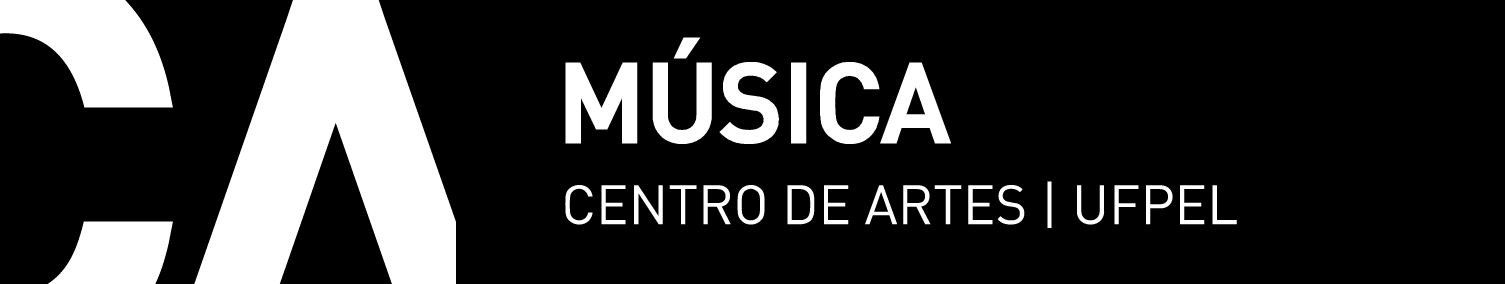 Música - ViolãoFicha de Integralização do CursoNome do(a) Aluno(a) e Nº de Matrícula:Na coluna mais à direita, assinale todas as disciplinas integralizadas.Disciplinas Obrigatórias** Equivalência automatizada via Cobalto.Trabalho de Conclusão de CursoDisciplinas Optativas Mínimo de 24 créditos para integralização* Insira mais linhas se necessário** O quadro de equivalências para Instrumento Complementar I, III e V apresenta mais de uma opção para cada componente. O aluno deve indicar uma das opções.Última atualização: Março de 2024DISCIPLINAS OBRIGATÓRIASDISCIPLINAS OBRIGATÓRIASDISCIPLINAS OBRIGATÓRIASDISCIPLINAS OBRIGATÓRIASIntegralizaçãoCURRÍCULO ANTIGOCURRÍCULO ANTIGOCURRÍCULO NOVOCURRÍCULO NOVOAssinalar √05000404Violão I05001811Violão I05000406Violão II05001813Violão II05000407Violão III05001815Violão III05000408Violão IV05001817Violão IV05000409Violão V05001819Violão V05000410Violão VI05001821Violão VI05000411Violão VII05001823Violão VII05000412Violão VIII05001825Violão VIII05000405Seminário de Violão I05001812Seminário de Violão I05000497Seminário de Violão II05001814Seminário de Violão II05000498Seminário de Violão III05001816Seminário de Violão III05000499Seminário de Violão IV05001818Seminário de Violão IV05000500Seminário de Violão V05001820Seminário de Violão V05000501Seminário de Violão VI05001822Seminário de Violão VI05000502Seminário de Violão VII05001824Seminário de Violão VII05000503Seminário de Violão VIII05001826Seminário de Violão VIII05000465Música de Câmara I05001687Música de Câmara I05000466Música de Câmara II05001690 Música de Câmara II05000467Música de Câmara III05001693 Música de Câmara III05000468Música de Câmara IV05001696Música de Câmara IV05000365Contraponto I05001734Contraponto I05000657Estética Musical05001530Estética Musical05000526Harmonia I05001480Harmonia I05000527Harmonia II05001486Harmonia II05000528Harmonia III05001492Harmonia III05000606História da Música I05001465História da Música I05000635História da Música II05001472História da Música II05000636História da Música III05001479História da Música III05000638História da Música IV05001485História da Música IV05000668História da Música Brasileira I05001491História da Música Brasileira I05000508História da Música Brasileira II05001497História da Música Brasileira II05000213Laboratório Coral I05001468Laboratório Coral I05000459Música e Sociedade05001466Música e Sociedade05000377Processos e Estruturas de Análise Musical I05001490Análise Musical I05000382Processos e Estruturas de Análise Musical II05001496Análise Musical II05000518Processos e Estruturas de Análise Musical III05001509Análise Musical III0500057205000453Produção Cultural+Projeto Especial em Música I05001481Produção Cultural05000385Projeto de Pesquisa em Música I05001467Metodologia Científica05000391Projeto de Pesquisa em Música II05001502Projeto de Pesquisa em Música05000140Teoria Musical e Percepção Auditiva I05001464Teoria Musical, Percepção e Solfejo I05000168Teoria Musical e Percepção Auditiva II05001471Teoria Musical, Percepção e Solfejo II05000174Teoria Musical e Percepção Auditiva III05001478Teoria Musical, Percepção e Solfejo III05000156Teoria Musical e Percepção Auditiva IV05001484Teoria Musical, Percepção e Solfejo IVCurrículo AntigoCódigoCurrículo NovoCódigoEquivalência DigitalVersão final entregue (√)Seminário Orientação Trab Conclusão Curso05000525Trabalho de Conclusão de Curso – Performance Musical05001704Não se aplicaDisciplina do curso de origem (Música - Violão) integralizada ou disciplina incorporada ao histórico via aproveitamento de estudosCódigoDisciplina equivalente ou integralizada via Matrícula Especial (caso em que as duas colunas à esquerda não são preenchidas)CódigoNúmero de CréditosTotal do Número de créditosTotal do Número de créditosTotal do Número de créditosTotal do Número de créditos